FICHA DE ACTIVIDAD – CURSO FORMACIÓN DEL PROFESORADO¿QUÉ TERMOPLÁSTICO NECESITO?Tecnología y DigitalizaciónVíctor M Villena SánchezIES Griñón Fecha: 23/02/23Fostering Artificial Intelligence at Schools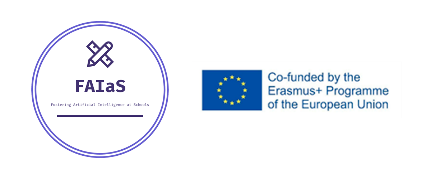 FAIaS – Ficha de actividadFAIaS – Ficha de actividadFAIaS – Ficha de actividadNombre de la actividadAsignatura y nivel educativon. de alumnos/grupo¿Qué termoplástico necesito?Tecnología y Digitalización de 3º de la ESO27ObjetivosObjetivosObjetivosIdentificar los distintos tipos de termoplásticos.Comprender el funcionamiento de la IA, su potencial y limitaciones para la resolución de problemas tecnológicos.Desarrollar algoritmos y aplicaciones informáticas.Identificar los distintos tipos de termoplásticos.Comprender el funcionamiento de la IA, su potencial y limitaciones para la resolución de problemas tecnológicos.Desarrollar algoritmos y aplicaciones informáticas.Identificar los distintos tipos de termoplásticos.Comprender el funcionamiento de la IA, su potencial y limitaciones para la resolución de problemas tecnológicos.Desarrollar algoritmos y aplicaciones informáticas.ContextualizaciónContextualizaciónContextualizaciónSe busca fomentar en el alumnado las competencias:Competencia matemática y en ciencia, tecnología e ingeniería (STEM)Competencia digital (CD)Competencia personal, social y de aprender a aprender (CPSAA)Es importante el fomento de la competencia STEM para que los alumnos adquieran una compresión del entorno natural y concretamente los distintos materiales plásticos que se usan en su vida cotidiana, qué propiedades poseen y qué ventajas e inconvenientes conlleva su utilización. Así como comprender la aplicación de los conocimientos y metodologías con los que transformamos nuestra sociedad de acuerdo con nuestras necesidades y deseos.También es fundamental la CD en un mundo cada vez más digitalizado, fomentando la creación de contenidos digitales, así como su compresión y su seguridad en el uso cotidiano.Por otra parte, la competencia CPSAA implica el crecimiento personal para gestionar el tiempo y la información eficazmente y a gestionar el aprendizaje a lo largo de la vida. Además, favorece las relaciones sociales del alumnado y les da autonomía para su vida personal, académica y futuro profesional.Se busca fomentar en el alumnado las competencias:Competencia matemática y en ciencia, tecnología e ingeniería (STEM)Competencia digital (CD)Competencia personal, social y de aprender a aprender (CPSAA)Es importante el fomento de la competencia STEM para que los alumnos adquieran una compresión del entorno natural y concretamente los distintos materiales plásticos que se usan en su vida cotidiana, qué propiedades poseen y qué ventajas e inconvenientes conlleva su utilización. Así como comprender la aplicación de los conocimientos y metodologías con los que transformamos nuestra sociedad de acuerdo con nuestras necesidades y deseos.También es fundamental la CD en un mundo cada vez más digitalizado, fomentando la creación de contenidos digitales, así como su compresión y su seguridad en el uso cotidiano.Por otra parte, la competencia CPSAA implica el crecimiento personal para gestionar el tiempo y la información eficazmente y a gestionar el aprendizaje a lo largo de la vida. Además, favorece las relaciones sociales del alumnado y les da autonomía para su vida personal, académica y futuro profesional.Se busca fomentar en el alumnado las competencias:Competencia matemática y en ciencia, tecnología e ingeniería (STEM)Competencia digital (CD)Competencia personal, social y de aprender a aprender (CPSAA)Es importante el fomento de la competencia STEM para que los alumnos adquieran una compresión del entorno natural y concretamente los distintos materiales plásticos que se usan en su vida cotidiana, qué propiedades poseen y qué ventajas e inconvenientes conlleva su utilización. Así como comprender la aplicación de los conocimientos y metodologías con los que transformamos nuestra sociedad de acuerdo con nuestras necesidades y deseos.También es fundamental la CD en un mundo cada vez más digitalizado, fomentando la creación de contenidos digitales, así como su compresión y su seguridad en el uso cotidiano.Por otra parte, la competencia CPSAA implica el crecimiento personal para gestionar el tiempo y la información eficazmente y a gestionar el aprendizaje a lo largo de la vida. Además, favorece las relaciones sociales del alumnado y les da autonomía para su vida personal, académica y futuro profesional.Enunciado de la actividadEnunciado de la actividadEnunciado de la actividadSe pretende simular una empresa que desea desarrollar una aplicación basada en IA con la que se sugiera qué tipo de plástico de la familia de los termoplásticos se ajusta mejor a las propiedades de los objetos que pretende fabricar.En definitiva, se pretende crear una aplicación con la que, al indicarle una serie de propiedades de un objeto que supuestamente queremos fabricar, nos diga qué tipo de termoplástico sería mejor utilizar por ajustarse mejor.Se pretende simular una empresa que desea desarrollar una aplicación basada en IA con la que se sugiera qué tipo de plástico de la familia de los termoplásticos se ajusta mejor a las propiedades de los objetos que pretende fabricar.En definitiva, se pretende crear una aplicación con la que, al indicarle una serie de propiedades de un objeto que supuestamente queremos fabricar, nos diga qué tipo de termoplástico sería mejor utilizar por ajustarse mejor.Se pretende simular una empresa que desea desarrollar una aplicación basada en IA con la que se sugiera qué tipo de plástico de la familia de los termoplásticos se ajusta mejor a las propiedades de los objetos que pretende fabricar.En definitiva, se pretende crear una aplicación con la que, al indicarle una serie de propiedades de un objeto que supuestamente queremos fabricar, nos diga qué tipo de termoplástico sería mejor utilizar por ajustarse mejor.TemporizaciónTemporizaciónTemporizaciónLa actividad está pensada para 5 periodos lectivos desglosados de la siguiente manera:1ª sesión: para la búsqueda de las propiedades de los distintos tipos de termoplásticos.2ª sesión: configurar LearningML.org creando las clases con las propiedades obtenidas en la sesión anterior.3ª sesión: entrenar el modelo y aplicar las correcciones que se vean necesarias para evitar sesgos y optimizar el sistema4ª y 5ª sesión: crear una aplicación con Scratch para que el interfaz de entrada de datos sea más dirigido y amigable.La actividad está pensada para 5 periodos lectivos desglosados de la siguiente manera:1ª sesión: para la búsqueda de las propiedades de los distintos tipos de termoplásticos.2ª sesión: configurar LearningML.org creando las clases con las propiedades obtenidas en la sesión anterior.3ª sesión: entrenar el modelo y aplicar las correcciones que se vean necesarias para evitar sesgos y optimizar el sistema4ª y 5ª sesión: crear una aplicación con Scratch para que el interfaz de entrada de datos sea más dirigido y amigable.La actividad está pensada para 5 periodos lectivos desglosados de la siguiente manera:1ª sesión: para la búsqueda de las propiedades de los distintos tipos de termoplásticos.2ª sesión: configurar LearningML.org creando las clases con las propiedades obtenidas en la sesión anterior.3ª sesión: entrenar el modelo y aplicar las correcciones que se vean necesarias para evitar sesgos y optimizar el sistema4ª y 5ª sesión: crear una aplicación con Scratch para que el interfaz de entrada de datos sea más dirigido y amigable.Uso de Inteligencia ArtificialUso de Inteligencia ArtificialUso de Inteligencia ArtificialEl estudio de los materiales en general y el de los materiales plásticos en particular, siempre es árido y desmotivador para los alumnos.Con esta actividad se pretende usar la inteligencia Artificial como vehículo de aprendizaje de manera que los alumnos trabajen y comprendan las propiedades de los distintos termoplásticos.Al mismo tiempo conseguiremos que comprendan cómo los distintos resultados que proporciona cualquier IA dependen de los datos utilizados por ésta para su aprendizaje e incluso del modo de hacer las distintas consultas.El estudio de los materiales en general y el de los materiales plásticos en particular, siempre es árido y desmotivador para los alumnos.Con esta actividad se pretende usar la inteligencia Artificial como vehículo de aprendizaje de manera que los alumnos trabajen y comprendan las propiedades de los distintos termoplásticos.Al mismo tiempo conseguiremos que comprendan cómo los distintos resultados que proporciona cualquier IA dependen de los datos utilizados por ésta para su aprendizaje e incluso del modo de hacer las distintas consultas.El estudio de los materiales en general y el de los materiales plásticos en particular, siempre es árido y desmotivador para los alumnos.Con esta actividad se pretende usar la inteligencia Artificial como vehículo de aprendizaje de manera que los alumnos trabajen y comprendan las propiedades de los distintos termoplásticos.Al mismo tiempo conseguiremos que comprendan cómo los distintos resultados que proporciona cualquier IA dependen de los datos utilizados por ésta para su aprendizaje e incluso del modo de hacer las distintas consultas.Descripción VisualDescripción VisualDescripción VisualLa actividad se realizará, teniendo en cuenta la temporalización, de la siguiente manera:Los alumnos harán un estudio, con ayuda del libro y de internet, de las propiedades de los termoplásticos, centrándonos en los siguientes: Polietileno HD, Polietileno LD, Poliestireno, PVC, Polipropileno, PET, Teflón y Policarbonato.Con la información obtenida, elegirán las propiedades que les parezcan más relevantes para después confeccionar una tabla similar a la que se muestra en la figura: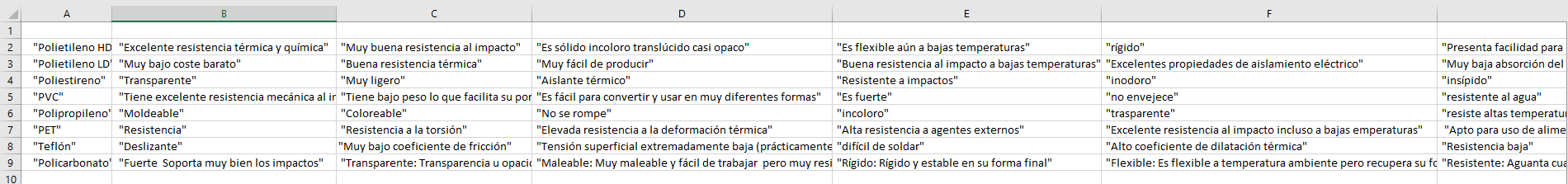 El Excel obtenido en la sesión anterior servirá de dataset para configurar las distintas clases de Machine Learning ML. Una vez creadas las clases se probarán con distintos utensilios habituales en los que conocemos de qué tipo de plástico están hechos habitualmente y probamos a introducir sus características para ver si el modelo de IA funciona.Por ejemplo, sabemos que un bolígrafo suele estar hecho de poliestireno HD y que además es transparente o translucido, que se pueda pintar, muy ligero, rígido, barato y, como no, reciclable¿Si le preguntamos a nuestra IA de qué plástico me sugiere que construya los bolígrafos de mi fábrica de bolígrafos me responderá que de poliestireno HD?En la mayoría de los casos no será así, como se puede ver el ejemplo: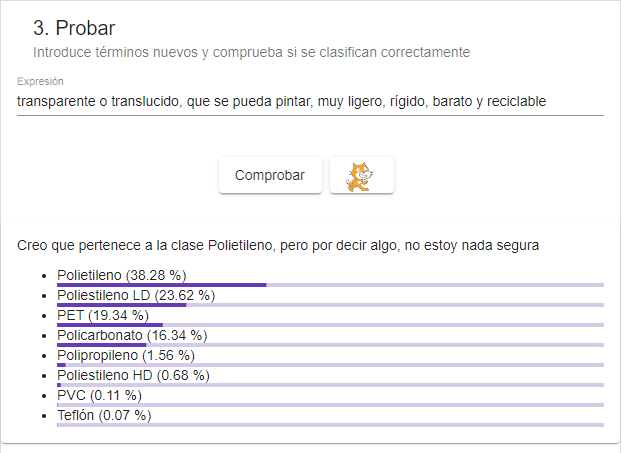 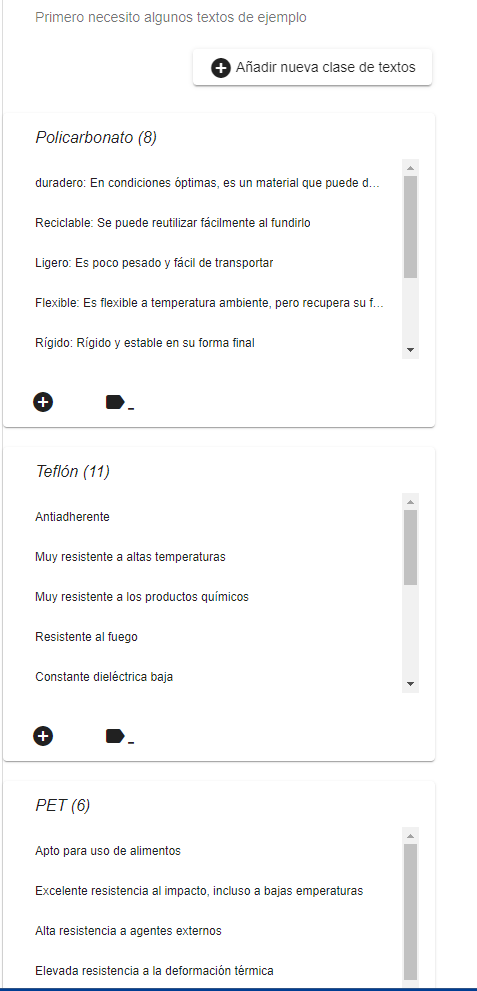 Como podemos ver, el poliestireno HD está de los últimos con sólo un 0,68 % de confianza.A partir de ahora, al ser una IA supervisada, los alumnos tendrán que pensar porqué nuestro modelo no funciona como debe. La tarea del profesor será inducirles para que se den cuenta de cuáles son los factores que condicionan que la solución no sea la esperada, entre los que destacamos:¿Todas las clases tienen el mismo número de propiedades?¿Las clases cubren todas las maneras de nombrar una propiedad? No es lo mismo decir que un plástico es flexible o que es fácil de doblar.Con todas las correcciones sugeridas anteriormente y otras que se les puede ocurrir a los alumnos, volverán a confeccionar otro Excel como el de la figura: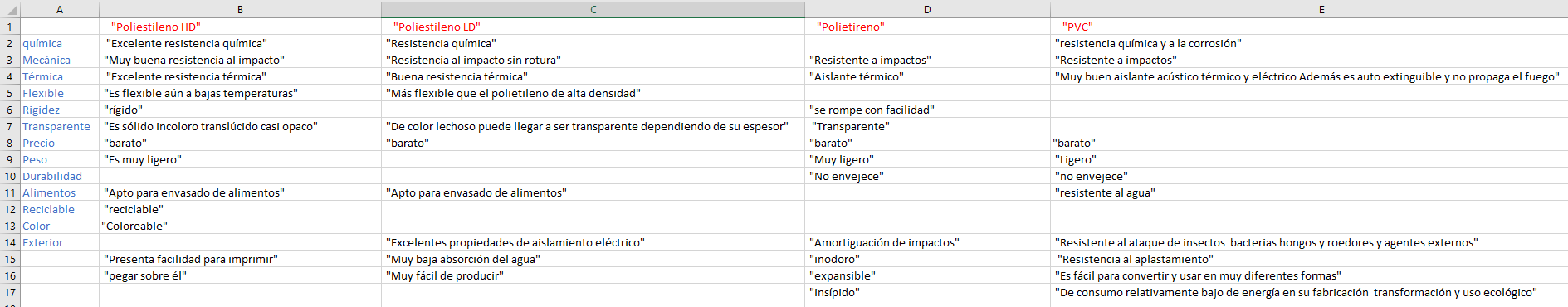 En este ejemplo, se ha tomado como solución, buscar unas propiedades básicas para todo los termoplásticos como la resistencia química, mecánica y térmica, flexibilidad, transparencia, apto para alimentos, … Nuevamente probaremos si las nuevas correcciones han sido las apropiadas para afinar nuestro modelo, obteniendo los siguientes resultados: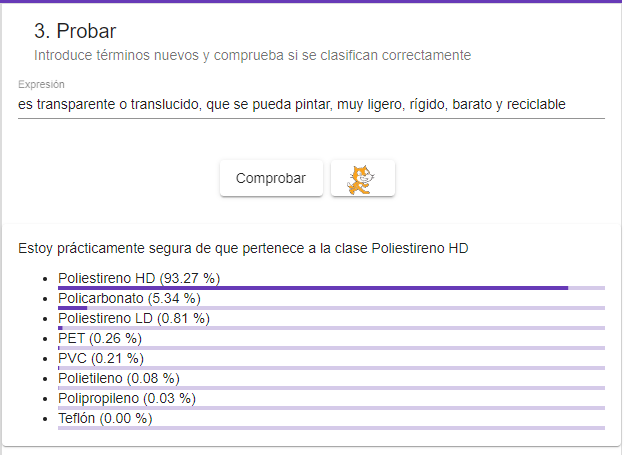 Vemos que ahora el modelo afina mucho más al resultado esperado con un 93,27 %.A partir de aquí, nuestro modelo ya estaría listo para ser utilizado para cualquier consulta que los alumnos deseen hacer.Por último, lo alumnos realizarán un programa con Scratch en la que sea más amigable hacer las consultas, incluso que éstas puedan ser más dirigidas para evitar el sesgo que puede ocasionar utilizar distintas maneras de expresar las distintas propiedades.De esta parte de la actividad no puedo mostrar imágenes puesto que aun no he podido desarrollar el programa con Scratch. Se hará en las próximas fechas.La actividad se realizará, teniendo en cuenta la temporalización, de la siguiente manera:Los alumnos harán un estudio, con ayuda del libro y de internet, de las propiedades de los termoplásticos, centrándonos en los siguientes: Polietileno HD, Polietileno LD, Poliestireno, PVC, Polipropileno, PET, Teflón y Policarbonato.Con la información obtenida, elegirán las propiedades que les parezcan más relevantes para después confeccionar una tabla similar a la que se muestra en la figura:El Excel obtenido en la sesión anterior servirá de dataset para configurar las distintas clases de Machine Learning ML. Una vez creadas las clases se probarán con distintos utensilios habituales en los que conocemos de qué tipo de plástico están hechos habitualmente y probamos a introducir sus características para ver si el modelo de IA funciona.Por ejemplo, sabemos que un bolígrafo suele estar hecho de poliestireno HD y que además es transparente o translucido, que se pueda pintar, muy ligero, rígido, barato y, como no, reciclable¿Si le preguntamos a nuestra IA de qué plástico me sugiere que construya los bolígrafos de mi fábrica de bolígrafos me responderá que de poliestireno HD?En la mayoría de los casos no será así, como se puede ver el ejemplo:Como podemos ver, el poliestireno HD está de los últimos con sólo un 0,68 % de confianza.A partir de ahora, al ser una IA supervisada, los alumnos tendrán que pensar porqué nuestro modelo no funciona como debe. La tarea del profesor será inducirles para que se den cuenta de cuáles son los factores que condicionan que la solución no sea la esperada, entre los que destacamos:¿Todas las clases tienen el mismo número de propiedades?¿Las clases cubren todas las maneras de nombrar una propiedad? No es lo mismo decir que un plástico es flexible o que es fácil de doblar.Con todas las correcciones sugeridas anteriormente y otras que se les puede ocurrir a los alumnos, volverán a confeccionar otro Excel como el de la figura:En este ejemplo, se ha tomado como solución, buscar unas propiedades básicas para todo los termoplásticos como la resistencia química, mecánica y térmica, flexibilidad, transparencia, apto para alimentos, … Nuevamente probaremos si las nuevas correcciones han sido las apropiadas para afinar nuestro modelo, obteniendo los siguientes resultados:Vemos que ahora el modelo afina mucho más al resultado esperado con un 93,27 %.A partir de aquí, nuestro modelo ya estaría listo para ser utilizado para cualquier consulta que los alumnos deseen hacer.Por último, lo alumnos realizarán un programa con Scratch en la que sea más amigable hacer las consultas, incluso que éstas puedan ser más dirigidas para evitar el sesgo que puede ocasionar utilizar distintas maneras de expresar las distintas propiedades.De esta parte de la actividad no puedo mostrar imágenes puesto que aun no he podido desarrollar el programa con Scratch. Se hará en las próximas fechas.La actividad se realizará, teniendo en cuenta la temporalización, de la siguiente manera:Los alumnos harán un estudio, con ayuda del libro y de internet, de las propiedades de los termoplásticos, centrándonos en los siguientes: Polietileno HD, Polietileno LD, Poliestireno, PVC, Polipropileno, PET, Teflón y Policarbonato.Con la información obtenida, elegirán las propiedades que les parezcan más relevantes para después confeccionar una tabla similar a la que se muestra en la figura:El Excel obtenido en la sesión anterior servirá de dataset para configurar las distintas clases de Machine Learning ML. Una vez creadas las clases se probarán con distintos utensilios habituales en los que conocemos de qué tipo de plástico están hechos habitualmente y probamos a introducir sus características para ver si el modelo de IA funciona.Por ejemplo, sabemos que un bolígrafo suele estar hecho de poliestireno HD y que además es transparente o translucido, que se pueda pintar, muy ligero, rígido, barato y, como no, reciclable¿Si le preguntamos a nuestra IA de qué plástico me sugiere que construya los bolígrafos de mi fábrica de bolígrafos me responderá que de poliestireno HD?En la mayoría de los casos no será así, como se puede ver el ejemplo:Como podemos ver, el poliestireno HD está de los últimos con sólo un 0,68 % de confianza.A partir de ahora, al ser una IA supervisada, los alumnos tendrán que pensar porqué nuestro modelo no funciona como debe. La tarea del profesor será inducirles para que se den cuenta de cuáles son los factores que condicionan que la solución no sea la esperada, entre los que destacamos:¿Todas las clases tienen el mismo número de propiedades?¿Las clases cubren todas las maneras de nombrar una propiedad? No es lo mismo decir que un plástico es flexible o que es fácil de doblar.Con todas las correcciones sugeridas anteriormente y otras que se les puede ocurrir a los alumnos, volverán a confeccionar otro Excel como el de la figura:En este ejemplo, se ha tomado como solución, buscar unas propiedades básicas para todo los termoplásticos como la resistencia química, mecánica y térmica, flexibilidad, transparencia, apto para alimentos, … Nuevamente probaremos si las nuevas correcciones han sido las apropiadas para afinar nuestro modelo, obteniendo los siguientes resultados:Vemos que ahora el modelo afina mucho más al resultado esperado con un 93,27 %.A partir de aquí, nuestro modelo ya estaría listo para ser utilizado para cualquier consulta que los alumnos deseen hacer.Por último, lo alumnos realizarán un programa con Scratch en la que sea más amigable hacer las consultas, incluso que éstas puedan ser más dirigidas para evitar el sesgo que puede ocasionar utilizar distintas maneras de expresar las distintas propiedades.De esta parte de la actividad no puedo mostrar imágenes puesto que aun no he podido desarrollar el programa con Scratch. Se hará en las próximas fechas.Reflexión y capacidad críticaReflexión y capacidad críticaReflexión y capacidad críticaLos aspectos en los que conviene inducir una reflexión por parte el alumnado durante y al finalizar la actividad, serían:¿Es importante que cada plástico tengo un número parecido de propiedades?¿Afecta el modo de redactar las propiedades de los plásticos a la hora de obtener un resultado? ¿Cómo podríamos apaliar este problema?A la hora de hacer las consultas, ¿Qué podemos hacer para que las soluciones tengan un porcentaje de confianza más próximo al 100%?¿Qué sentido tiene que más de un termoplástico tenga un porcentaje de confianza parecido? ¿Nos puede ser útil?¿Sería conveniente crear una aplicación para dirigir en cierta medida el modo de hacer la consulta?Los aspectos en los que conviene inducir una reflexión por parte el alumnado durante y al finalizar la actividad, serían:¿Es importante que cada plástico tengo un número parecido de propiedades?¿Afecta el modo de redactar las propiedades de los plásticos a la hora de obtener un resultado? ¿Cómo podríamos apaliar este problema?A la hora de hacer las consultas, ¿Qué podemos hacer para que las soluciones tengan un porcentaje de confianza más próximo al 100%?¿Qué sentido tiene que más de un termoplástico tenga un porcentaje de confianza parecido? ¿Nos puede ser útil?¿Sería conveniente crear una aplicación para dirigir en cierta medida el modo de hacer la consulta?Los aspectos en los que conviene inducir una reflexión por parte el alumnado durante y al finalizar la actividad, serían:¿Es importante que cada plástico tengo un número parecido de propiedades?¿Afecta el modo de redactar las propiedades de los plásticos a la hora de obtener un resultado? ¿Cómo podríamos apaliar este problema?A la hora de hacer las consultas, ¿Qué podemos hacer para que las soluciones tengan un porcentaje de confianza más próximo al 100%?¿Qué sentido tiene que más de un termoplástico tenga un porcentaje de confianza parecido? ¿Nos puede ser útil?¿Sería conveniente crear una aplicación para dirigir en cierta medida el modo de hacer la consulta?Criterios de evaluaciónCriterios de evaluaciónCriterios de evaluaciónLos aspectos que se van a evaluar en la actividad serán:Propiedades de los Termoplásticos: (2 puntos)Incluye todos los termoplásticos pedidos. (1 punto)Obtiene las propiedades de los diferente termoplásticos de una manera crítica y fiable citando sus fuentes. (1 punto)Uso de Machine Learning ML: (4 puntos)Diseña y configura el modelo de ML para la actividad. (2 puntos)Analiza y explica los resultados del modelo de ML. (1 puntos)Aplica técnicas adecuadas para la limpieza y transformación de los datos. (1 puntos)Uso de Scratch: (4 puntos)Selecciona y utiliza las herramientas de Scratch adecuadas para la actividad y funcionan correctamente. (2 puntos)El modo en el que se pide la consulta es claro y fácil de llevar a cabo. (1 punto)El modo en el que se muestran los resultados del modelo de ML es claro y completo. (1 puntos)Los aspectos que se van a evaluar en la actividad serán:Propiedades de los Termoplásticos: (2 puntos)Incluye todos los termoplásticos pedidos. (1 punto)Obtiene las propiedades de los diferente termoplásticos de una manera crítica y fiable citando sus fuentes. (1 punto)Uso de Machine Learning ML: (4 puntos)Diseña y configura el modelo de ML para la actividad. (2 puntos)Analiza y explica los resultados del modelo de ML. (1 puntos)Aplica técnicas adecuadas para la limpieza y transformación de los datos. (1 puntos)Uso de Scratch: (4 puntos)Selecciona y utiliza las herramientas de Scratch adecuadas para la actividad y funcionan correctamente. (2 puntos)El modo en el que se pide la consulta es claro y fácil de llevar a cabo. (1 punto)El modo en el que se muestran los resultados del modelo de ML es claro y completo. (1 puntos)Los aspectos que se van a evaluar en la actividad serán:Propiedades de los Termoplásticos: (2 puntos)Incluye todos los termoplásticos pedidos. (1 punto)Obtiene las propiedades de los diferente termoplásticos de una manera crítica y fiable citando sus fuentes. (1 punto)Uso de Machine Learning ML: (4 puntos)Diseña y configura el modelo de ML para la actividad. (2 puntos)Analiza y explica los resultados del modelo de ML. (1 puntos)Aplica técnicas adecuadas para la limpieza y transformación de los datos. (1 puntos)Uso de Scratch: (4 puntos)Selecciona y utiliza las herramientas de Scratch adecuadas para la actividad y funcionan correctamente. (2 puntos)El modo en el que se pide la consulta es claro y fácil de llevar a cabo. (1 punto)El modo en el que se muestran los resultados del modelo de ML es claro y completo. (1 puntos)Materiales y licenciaMateriales y licenciaMateriales y licenciaLos archivos de la actividad se pueden descargar en el siguiente enlace:https://cloud.educa.madrid.org/index.php/s/i7N9BEiMkiuP20x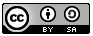 Los archivos de la actividad se pueden descargar en el siguiente enlace:https://cloud.educa.madrid.org/index.php/s/i7N9BEiMkiuP20xLos archivos de la actividad se pueden descargar en el siguiente enlace:https://cloud.educa.madrid.org/index.php/s/i7N9BEiMkiuP20xListado de recursosListado de recursosListado de recursosLos recursos utilizados para esta actividad son:Libro de textoAula de informática con conexión a internetPaquete Office, libreoffice o similarMachine Learning MLLos recursos utilizados para esta actividad son:Libro de textoAula de informática con conexión a internetPaquete Office, libreoffice o similarMachine Learning MLLos recursos utilizados para esta actividad son:Libro de textoAula de informática con conexión a internetPaquete Office, libreoffice o similarMachine Learning MLInformación adicionalInformación adicionalInformación adicionalEl vídeo de la actividad lo puede ver en el siguiente enlace.¿Qué termoplástico necesito?El vídeo de la actividad lo puede ver en el siguiente enlace.¿Qué termoplástico necesito?El vídeo de la actividad lo puede ver en el siguiente enlace.¿Qué termoplástico necesito?